Ул. Валдайская,д.11. Работы по прочистке вентиляционных каналов.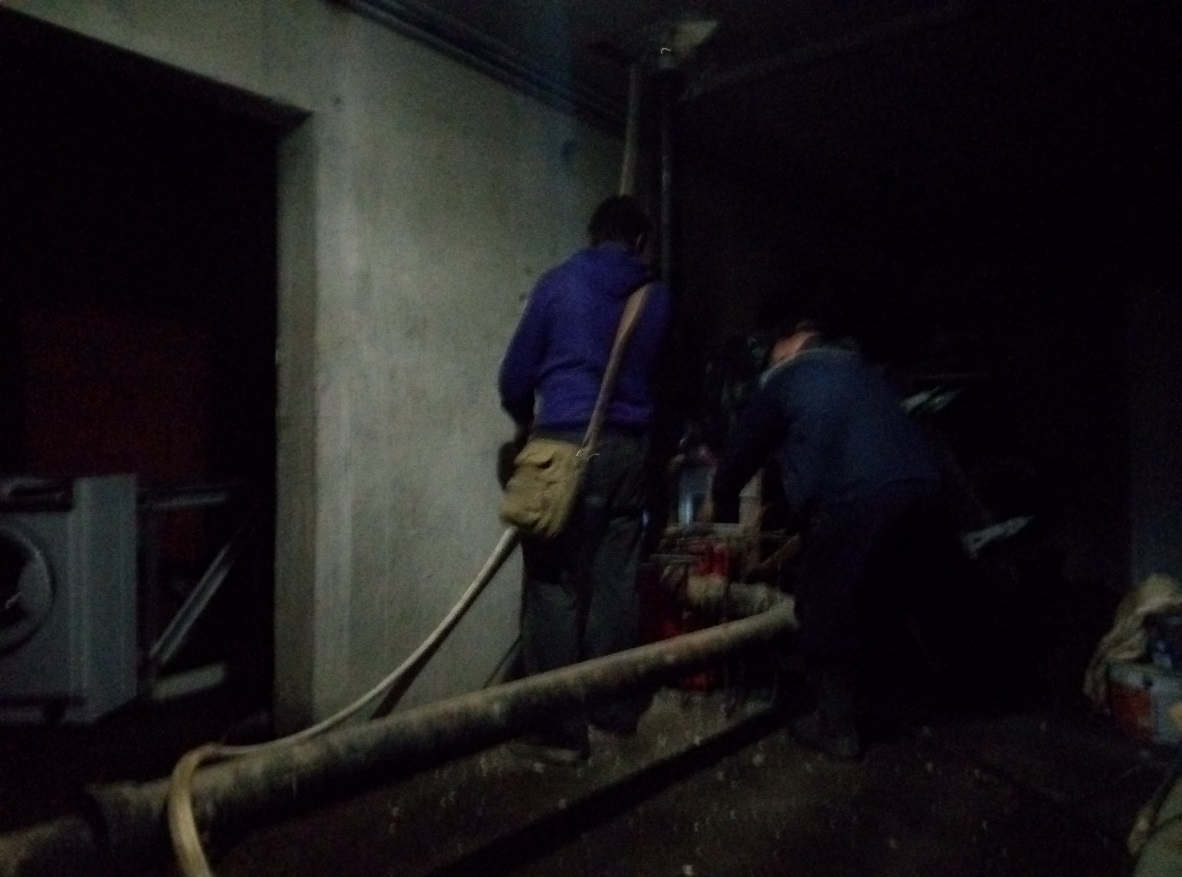 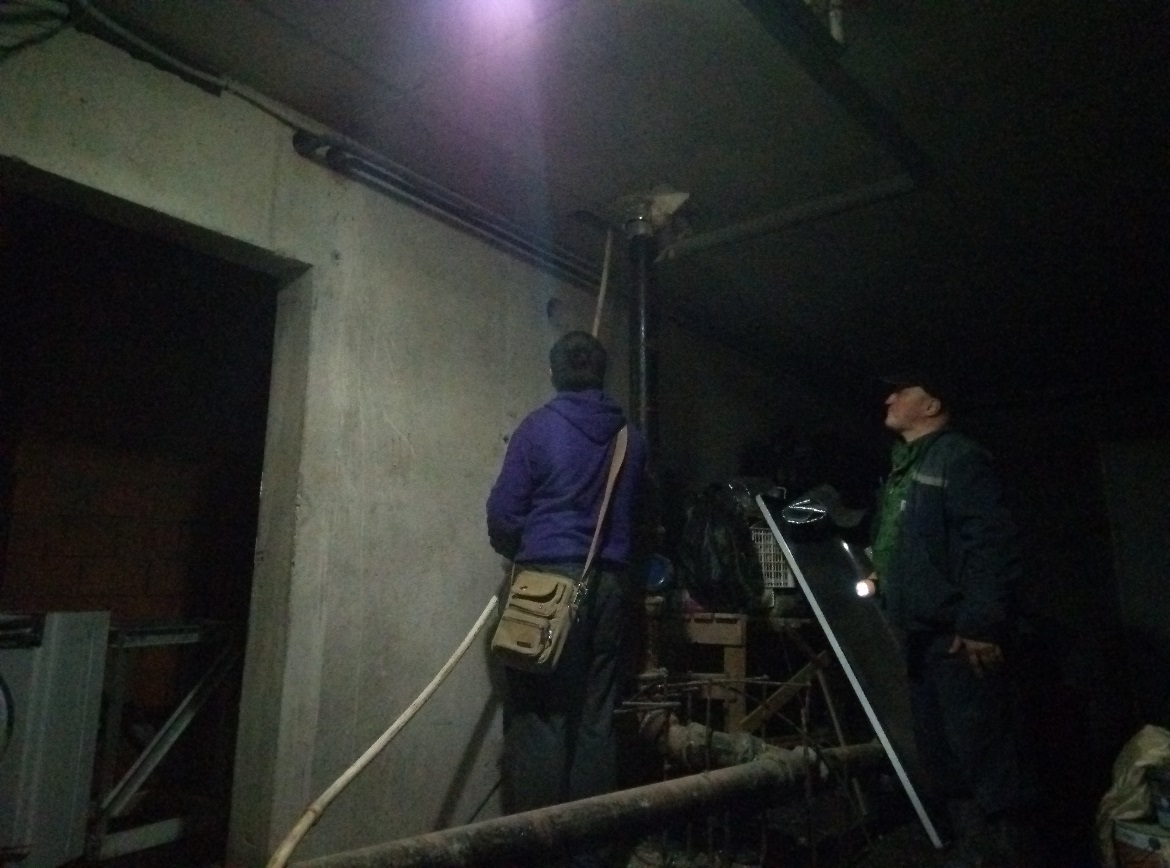 